French | FrançaisRésumé du document de consultation : comment les gouvernements, les entreprises et la communauté peuvent utiliser les principes directeursIl s'agit d'un résumé du document de consultation. Il propose un aperçu des principes directeurs de l'Australia's Disability Strategy 2021-2031 (Stratégie australienne en matière de handicap 2021-2031, la stratégie). Nous avons sollicité des exemples permettant d'identifier le fonctionnement des principes directeurs. Le document de consultation complet fournit plus d'informations concernant chacun des enjeux, propose des définitions et pose des questions supplémentaires.La stratégie est un plan visant à améliorer la vie des personnes en situation de handicap. Tous les niveaux de gouvernement ont participé à l'élaboration de cette stratégie, avec l'aide des personnes en situation de handicap, leurs familles, leurs soignants et leurs représentants. La consultation a duré 2 ans. La stratégie est disponible sur le Portail handicap.Ce plan comprend une série de huit principes destinés à aider les gouvernements, les entreprises et la communauté à mieux intégrer les personnes en situation de handicap. Ces principes doivent être respectés dans le cadre de toute nouvelle mesure prise par les organisations, qu'il s'agisse du gouvernement, des entreprises ou de la communauté (par exemple, lors de la construction de nouveaux bâtiments ou de l'offre de services aux Australiens). Les huit principes reposent sur ceux élaborés par les Nations unies (ONU) et énoncés dans la Convention relative aux droits des personnes handicapées (CDPH). La CDPH de l'ONU est un accord international fondamental qui garantit que les personnes en situation de handicap disposent des mêmes droits que tout le monde et que les droits humains des personnes en situation de handicap sont protégésPour aider les gouvernements, les entreprises et la communauté à utiliser ces huit principes, les gouvernements élaborent un guide et sollicitent des commentaires pour s'assurer qu'il inclut les éléments les plus importants pour les personnes handicapées. 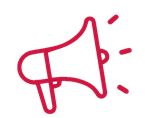 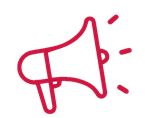 Principe n°1 : 	Les personnes sont libres de faire leurs propres choix En vue d'appliquer ce principe, nous vous demandons d'envisager si cette action va permettre de :aider les personnes en situation de handicap à faire leurs propres choix de la même manière que les personnes qui ne sont pas en situation de handicapaider les personnes à prendre une décision lorsque cela est nécessaire.Remarque : la formulation complète de ce principe dans la stratégie est la suivante : « Le respect de la dignité humaine, de l’autonomie individuelle, y compris la liberté de faire ses propres choix, et de l’indépendance des personnes ». Principe n°2 : 	Personne ne subira de discrimination (La non-discrimination)En vue d'appliquer ce principe, nous vous demandons d'envisager si cette action va permettre de :se conformer à la loi de 1992 sur la discrimination à l'égard des personnes en situation de handicap, à la législation anti-discrimination des États et des Territoires et à la Convention des Nations unies relative aux droits des personnes handicapées (CDPH)éviter la discrimination indirecte et fournir les aides nécessaires (par exemple, fournir à une personne malvoyante un lecteur d'écran ou une autre technologie si c'est ce dont elle a besoin pour faire son travail).Principe n°3 : 	Les personnes en situation de handicap doivent être intégrées à la société, comme tout le mondeEn vue d'appliquer ce principe, nous vous demandons d'envisager si cette action va permettre de :inclure et faire participer les personnes en situation de handicap à tous les aspects de la vie de la communautéréaliser le plein potentiel des personnes en situation de handicap.Remarque : la formulation complète de ce principe dans la stratégie est la suivante « Participation réelle à tous les aspects de la société dans le respect de la diversité ».Principe n°4 : 	Les personnes en situation de handicap doivent être respectéesEn vue d'appliquer ce principe, nous vous demandons d'envisager si cette action va permettre de :respecter et reconnaître la valeur et la dignité de toutes les personnes en situation de handicap.Remarque : la formulation complète de ce principe dans la stratégie est la suivante« Le respect de la différence et l’acceptation des personnes en situation de handicap comme faisant partie de la diversité humaine et de l’humanité ». Principe n°5 :    Les opportunités doivent être les mêmes pour tout le monde (Égalité des chances)En vue d'appliquer ce principe, nous vous demandons d'envisager si cette action va permettre de :éviter des obstacles ou des processus qui empêchent injustement les personnes en situation de handicap d'atteindre leurs objectifs. Principe n°6 :      L'accès doit être le même pour tout le monde (Accessibilité)En vue d'appliquer ce principe, nous vous demandons d'envisager si cette action va permettre de :disposer d'informations, de technologies, de services et de lieux accessiblesappliquer les principes de la conception universelle (afin que chacun puisse accéder aux services et aux bâtiments sans avoir besoin d'installations spécialisées ou adaptées).Principe n°7 :	Toutes les personnes en situation de handicap doivent avoir les mêmes chances, quel que soit leur origine, genre ou tout autre trait identitaire (Égalité des personnes)En vue d'appliquer ce principe, nous vous demandons d'envisager si cette action va permettre de :soutenir le plein développement, les progrès, l'autonomisation et l'égalité de toutes les personnes, quelles que soient leurs différences et leurs identitéss'assurer que ce principe est culturellement adapté et approprié lorsqu'il est appliqué.Principe n°8 :	Les enfants en situation de handicap (âgés de 0 à 18 ans) doivent être respectés, à mesure qu'ils grandissentEn vue d'appliquer ce principe, nous vous demandons d'envisager si cette action va permettre de :traiter les enfants en situation de handicap de la même manière que les enfants qui ne sont pas en situation de handicapdonner la priorité à l'intérêt supérieur de l'enfantfaire participer les enfants en situation de handicap à la prise de décision en fonction de leur âge et de leur maturitédonner accès à des supports pour que les enfants en situation de handicap puissent prendre des décisions ou participer à la prise de décision.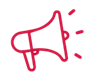 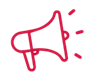 Comment donner son avisPar courrierVous pouvez nous envoyer un courrier à l'adresse suivante :Australia’s Disability Strategy Governance and Engagement SectionGPO Box 9820Department of Social ServicesCanberra, ACT 2601En lignePar le biais du site web de consultation sur DDS EngageTélécharger ce document de consultationTélécharger une version facile à lire de ce document de consultationSaisir ou télécharger un avis écritRegarder une vidéo en langue des signes australienne (Auslan)Effectuer un enregistrement vidéo ou audio : si vous souhaitez envoyer un enregistrement vidéo ou audio de votre avis, veuillez consulter DSS Engage pour savoir comment procéder.Si vous téléchargez votre avis en ligne, y compris via le modèle en ligne, vous devrez indiquer si vous souhaitez que votre avis soit publié sur le site web du DDS.Si vous envoyez votre avis par e-mail ou par voie postale, veuillez indiquer si vous souhaitez que votre avis soit publié en ligne.Pour toute question concernant le processus de consultation, veuillez envoyer un e-mail à disabilityreform@dss.gov.auVous pouvez également appeler les Services sociaux au 1800 334 505La date limite pour envoyer votre avis est fixée au mercredi 30 novembre 2022, à 23 h 59